淄博市自然资源和规划局2021年政府信息公开工作年度报告根据《中华人民共和国政府信息公开条例》《山东省政府信息公开办法》和淄博市人民政府办公室《关于做好2021年度政府信息公开年度报告编制发布工作的通知》要求，编制本报告，现予发布。总体情况1.主动公开方面一是做好总体部署。制定下发了《淄博市自然资源和规划局2021年政务公开工作实施方案》，为全年政务信息公开工作作出了指导意见；二是加大主动公开力度。2021年度，我局网站更新各类政务信息2200余条，其中工作动态580条，涉及规划、地政、矿政、测政的公示公告类1061条，通知公告120余条，财政信息36条。主动公开文件43件，发布政策文件解读41条，召开新闻发布会6次，分别解读发布了全域公园城市建设规划、耕地保护、土地二级市场建设等工作开展情况及下一步重点工作等。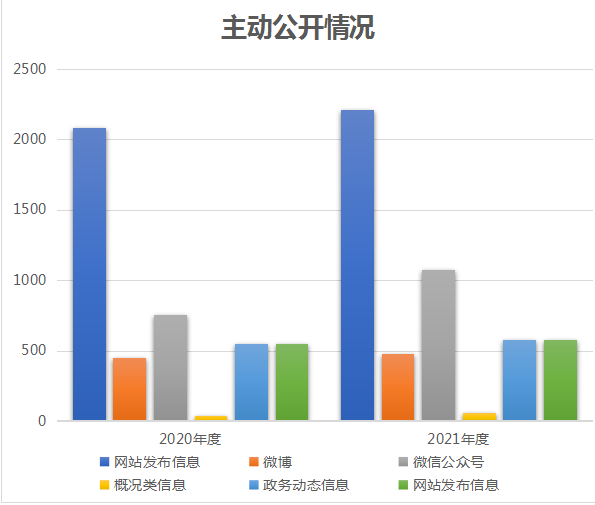 2.依申请公开方面优化依申请公开办理流程，完善依申请公开办理闭环管理，严守答复期限。印发《淄博市自然资源和规划局政府信息依申请公开工作办法》及《关于加强和规范政府信息依申请公开办理工作的通知》进一步规范答复内容，及时调整答复文书模板，严把答复审核关，有效保证了申请事项的受理、批办、承办、审查、督办、答复等各个环节的闭环管理，全面降低复议、诉讼纠错率。2021年，共办理依申请公开107件，已全部按时限答复，实现办理零逾期、零漏件。3.政府信息管理方面按照“谁制作、谁公开，谁主办、谁负责”的原则，建立完善政府信息公开审查机制，从源头明确政府信息的主动公开、依申请公开和不予公开属性，指定专人负责政务信息的督查督办工作。4.政府信息公开平台建设方面一是搭建多元公开平台。形成了以政府网站为主，微信、微博为辅的政务公开网络体系。全年微信公众号推送205期、1073条，微博476条。二是定期安排网站平台维护、更新。做好日常巡查和重要节假日网站技术值守管理，配合做好安全评估和审查，确保平台未发现问题。三是强化网站建设。系统网站集群采用“主站＋子站”的模式构建，主站和子站在形式上各自独立，在逻辑上相互联系，形成了主站实时监督子站、子站及时反馈主站的协调联络机制。5.监督保障方面一是加强组织领导。为加强全市自然资源系统政务信息公开工作的组织领导，我局建立了“主要领导挂帅、分管领导主抓、办公室牵头、科室承办、信息中心配合”的政务信息公开领导机制，形成29人组成的政府信息公开工作领导小组和5人主要负责的领导小组办公室。建立健全了政务公开的责任、审议、评议、反馈、备案、督查等制度，进一步推进政务公开工作的制度化、规范化建设。二是开展业务培训。我局认真组织，精心安排，制定政务公开培训计划，加强政务公开工作交流。 二、主动公开政府信息情况三、收到和处理政府信息公开申请情况四、政府信息公开行政复议、行政诉讼情况五、存在的主要问题及改进情况存在的主要问题：一是政策解读形式过于单一，目前政策解读以文字说明为主，需要增加图解、音视频等多种当下公众喜闻乐见的形式，增加政策解读的传播力。二是主动公开信息的内容分类有待进一步细化，局网站栏目设置还需要完善，存在部分内容交叉重复公开现象。三是政府开放、重大决策公众参与的力度不够，利用政务新媒体开展政府信息公开、回应公众关切方面还需要进一步探索。改进措施：一加强政策解读，在政策制定阶段即要求解读形式多样化，特别是涉及民生和重大领域的政策要纳入解读范畴。坚持政策性文件与解读方案、解读材料同步组织、同步审签、同步发布；二是继续加大主动公开力度，深化公开内容，认真梳理我局政务公开目录事项，编制更加科学规范的公开目录。三是严格按照重大决策公众参与程序，及时公开重大决策目录和草案、会议等预公开内容，并积极邀请利益相关方列席决策相关会议，调整完善微信公众号“淄博市自然资源和规划局”菜单栏目建设，提高互动性和公众参与度。其他需要报告的事项收取信息处理费情况。2021年度，按照《国务院办公厅关于印发〈政府信息公开信息处理费管理办法〉的通知》（国办函〔2020〕109号）规定的按件、按量收费标准，淄博市自然资源和规划局全年没有产生信息公开处理费。落实上级年度政务公开工作要点情况。一是做好基本信息公开。及时调整机构职能和人事任免信息公开，按时主动做好政策文件和工作动态信息公开。二是深化重点领域信息公开。做好自然资源市场交易信息公开推进征地、规划、林业信息公开。按季度公布房地产用地供应数据、城市地价动态监测数据等。进一步细化和规范矿业权出让公告公示、审批结果信息、项目信息等信息公开，优化市级征地信息公开平台，主动公开城乡规划部门批准和核发的建设项目选址意见书、建设用地规划许可证、建设工程规划许可证、乡村建设规划许可证等主要信息；三是完善政务公开渠道。加强网站、微信平台建设管理。严格落实网络意识形态责任制，强化平台内容建设和信息发布审核，积极开发“淄博市自然资源和规划局”公众号，切实抓好政务新媒体建、管、用各个环节，充分发挥政务新媒体在塑造政府形象、密切联系群众等方面的积极作用，以新技术、新应用保障政务新媒体健康有序发展。人大代表建议和政协提案办理结果公开情况。2021年度，我单位共承办代表建议和政协提案28件，其中市人大代表建议11件、市政协委员提案17件，采取集中进行面对面答复，建议提案办结率、面复率和办理满意率均为100％，办理结果均在法定主动公开目录“建议提案办理”中公示。本报告中所列数据统计期限自2021年1月1日始，至2021年12月31日止。如对报告内容有任何疑问，请与淄博市自然资源和规划局办公室联系（地址：淄博市张店区人民西路36号；邮编：255000；电话：0533-3170332）。淄博市自然资源和规划局                         2022年1月28日第二十条第（一）项第二十条第（一）项第二十条第（一）项第二十条第（一）项信息内容本年制发件数本年废止件数现行有效件数规章000行政规范性文件6319第二十条第（五）项第二十条第（五）项第二十条第（五）项第二十条第（五）项信息内容本年处理决定数量本年处理决定数量本年处理决定数量行政许可498498498第二十条第（六）项第二十条第（六）项第二十条第（六）项第二十条第（六）项信息内容本年处理决定数量本年处理决定数量本年处理决定数量行政处罚217217217行政强制000第二十条第（八）项第二十条第（八）项第二十条第（八）项第二十条第（八）项信息内容本年收费金额（单位：万元）本年收费金额（单位：万元）本年收费金额（单位：万元）行政事业性收费311.6356311.6356311.6356（本列数据的勾稽关系为：第一项加第二项之和，等于第三项加第四项之和）（本列数据的勾稽关系为：第一项加第二项之和，等于第三项加第四项之和）（本列数据的勾稽关系为：第一项加第二项之和，等于第三项加第四项之和）（本列数据的勾稽关系为：第一项加第二项之和，等于第三项加第四项之和）申请人情况申请人情况申请人情况申请人情况申请人情况申请人情况申请人情况（本列数据的勾稽关系为：第一项加第二项之和，等于第三项加第四项之和）（本列数据的勾稽关系为：第一项加第二项之和，等于第三项加第四项之和）（本列数据的勾稽关系为：第一项加第二项之和，等于第三项加第四项之和）（本列数据的勾稽关系为：第一项加第二项之和，等于第三项加第四项之和）自然人法人或其他组织法人或其他组织法人或其他组织法人或其他组织法人或其他组织总计（本列数据的勾稽关系为：第一项加第二项之和，等于第三项加第四项之和）（本列数据的勾稽关系为：第一项加第二项之和，等于第三项加第四项之和）（本列数据的勾稽关系为：第一项加第二项之和，等于第三项加第四项之和）（本列数据的勾稽关系为：第一项加第二项之和，等于第三项加第四项之和）自然人商业企业科研机构社会公益组织法律服务机构其他总计一、本年新收政府信息公开申请数量一、本年新收政府信息公开申请数量一、本年新收政府信息公开申请数量一、本年新收政府信息公开申请数量9320080103二、上年结转政府信息公开申请数量二、上年结转政府信息公开申请数量二、上年结转政府信息公开申请数量二、上年结转政府信息公开申请数量4000004三、本年度办理结果（一）予以公开（一）予以公开（一）予以公开690005074三、本年度办理结果（二）部分公开（区分处理的，只计这一情形，不计其他情形）（二）部分公开（区分处理的，只计这一情形，不计其他情形）（二）部分公开（区分处理的，只计这一情形，不计其他情形）2000002三、本年度办理结果（三）不予公开1．属于国家秘密1．属于国家秘密0000000三、本年度办理结果（三）不予公开2．其他法律行政法规禁止公开2．其他法律行政法规禁止公开0000000三、本年度办理结果（三）不予公开3．危及“三安全一稳定”3．危及“三安全一稳定”0000000三、本年度办理结果（三）不予公开4．保护第三方合法权益4．保护第三方合法权益0000000三、本年度办理结果（三）不予公开5．属于三类内部事务信息5．属于三类内部事务信息0000000三、本年度办理结果（三）不予公开6．属于四类过程性信息6．属于四类过程性信息1000001三、本年度办理结果（三）不予公开7．属于行政执法案卷7．属于行政执法案卷0000000三、本年度办理结果（三）不予公开8．属于行政查询事项8．属于行政查询事项0000000三、本年度办理结果（四）无法提供1．本机关不掌握相关政府信息1．本机关不掌握相关政府信息222003027三、本年度办理结果（四）无法提供2．没有现成信息需要另行制作2．没有现成信息需要另行制作1000001三、本年度办理结果（四）无法提供3．补正后申请内容仍不明确3．补正后申请内容仍不明确0000000三、本年度办理结果（五）不予处理1．信访举报投诉类申请1．信访举报投诉类申请0000000三、本年度办理结果（五）不予处理2．重复申请2．重复申请2000002三、本年度办理结果（五）不予处理3．要求提供公开出版物3．要求提供公开出版物0000000三、本年度办理结果（五）不予处理4．无正当理由大量反复申请4．无正当理由大量反复申请0000000三、本年度办理结果（五）不予处理5．要求行政机关确认或重新出具已获取信息5．要求行政机关确认或重新出具已获取信息0000000三、本年度办理结果（六）其他处理（六）其他处理1．申请人无正当理由逾期不补正、行政机关不再处理其政府公开申请0000000三、本年度办理结果（六）其他处理（六）其他处理2．申请人逾期未按收费通知要求缴纳费用、行政机关不再处理其政府信息公开申请0000000三、本年度办理结果（六）其他处理（六）其他处理3．其他0000000三、本年度办理结果（七）总计（七）总计（七）总计9720080107四、结转下年度继续办理四、结转下年度继续办理四、结转下年度继续办理四、结转下年度继续办理0000000行政复议行政复议行政复议行政复议行政复议行政诉讼行政诉讼行政诉讼行政诉讼行政诉讼行政诉讼行政诉讼行政诉讼行政诉讼行政诉讼结果维持结果纠正其他结果尚未审结总计未经复议直接起诉未经复议直接起诉未经复议直接起诉未经复议直接起诉未经复议直接起诉复议后起诉复议后起诉复议后起诉复议后起诉复议后起诉结果维持结果纠正其他结果尚未审结总计结果维持结果纠正其他结果尚未审结总计结果维持结果纠正其他结果尚未审结总计610070000031004